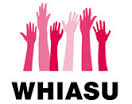 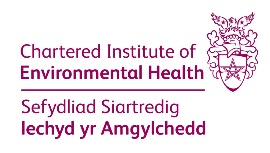 Asesu Effaith ar Iechyd (HIA)Hyfforddiant Cymhwysedd – HIA (Pen Desg) 2 Ddiwrnod + AseiniadDiwrnod 1-16 Ionawr 2020 a Diwrnod 2- 26 Mawrth 2020MRC, Llandrindod, PowysMae’r cwrs hwn wedi ei anelu at swyddogion fel EHP a Rheolwyr EH, cynllunwyr, swyddogion adfywio a staff eraill fydd angen deall a gallu cyfrannu at, neu mewn rhai achosion, cynnal HIA Pen Desg Cyflym a gwerthfawrogi sut i ddefnyddio’r canfyddiadau yn ymarferol. Bydd mwy o fewnwelediad i HIA yn paratoi’r swyddogion i ymateb i gyflwyno HIA statudol yng Nghymru ar gyfer cyrff cyhoeddus fel yr amlinellir yn Neddf Iechyd y Cyhoedd (Cymru) 2017 (amgylchiadau penodol i gael eu pennu yn y rheoliadau i ddod). Yn ogystal, bydd elfennau o’r cwrs yn cefnogi swyddogion allweddol i ddehongli cyflwyno’r cysyniad o ‘iechyd y boblogaeth’ wrth Asesu Effaith Amgylcheddol (EIA) gan ddilyn Cyfarwyddeb yr UE. Sut mae’r cwrs yn gweithio?I gwblhau’r hyfforddiant cymhwysedd llawn, bydd angen i’r cynadleddwyr fynychu’r 2 ddiwrnod a chyflwyno aseiniad.  Bydd y cynadleddwyr yn cael Tystysgrif Cymhwysedd ar gyfer HIA Pen Desg Cyflym.  Gall y cynadleddwyr gofrestru ar gyfer Diwrnod 1 yn unig ac ar ôl mynychu byddant yn cael Tystysgrif Presenoldeb yn unig.  Mae’n rhaid gwneud Diwrnod 1 a Diwrnod 2 ar yr un cwrs – ni all y cynadleddwyr newid rhwng cohortau na lleoliadau.Cost :      Opsiwn 1 	Diwrnod 1 yn unig  -  £95   (aelodau CIEH)      £145 (ddim yn aelodau)                Opsiwn 2 	Diwrnodau 1 a 2  - £200 (aelodau CIEH)      £250 (ddim yn aelodau)Mae’r gost yn cynnwys lluniaeth, cinio a nodiadau’r cwrs ac asesiad lle y bo’n briodol Mae Diwrnod 1 y cwrs wedi ei ddylunio i roi mewnwelediad i’r broses a’r egwyddorion sydd yn ategu Asesu Effaith ar Iechyd (HIA).  Mae’r hyn a ddysgwyd o Ddiwrnod 1 wedyn yn cael ei gryfhau trwy gynnal aseiniad HIA Cyflym.  Mae’r canlyniadau dysgu yn cynnwys:Deall diben HIAGwybod yr ysgogwyr polisi sy’n cefnogi’r defnydd o HIA Gwybod y buddion a’r canlyniadau y gall HIA eu cyflawni Deall proses a dulliau HIAGwybod sut y gellir cymhwyso HIA mewn ystod o gyd-destunau Deall yr egwyddorion moesegol a’r gwerthoedd sydd yn llywio HIAGwybod y gofynion o ran adnoddau, sgiliau a gwybodaeth ar gyfer cwblhau HIA – a ble mae eich set sgiliau yn berthnasolGallu i adnabod cyfleoedd ar gyfer defnyddio HIA yn ymarferolGallu i gymhwyso’r dysgu trwy gynnal HIA Cyflym. Mae Diwrnod 2 yn gyfle i fynychwyr ddangos yr hyn y maent wedi ei ddysgu ac adlewyrchu ar eu profiadau o gymhwyso HIA o fewn cyd-destun eu gwaith, mae’n cynnwys:Adolygu HIA Pen Desg Cyflym wedi eu cyflwyno, gan ganolbwyntio ar y materion a nodwyd,Cael profiad o’r HIA a gynhaliwyd gan gyfranogwyr eraill,Caniatáu trafodaeth fanylach ar y system.Llinell amser -Mae’r cwrs wedi ei ddylunio i alluogi aseiniad drafft i gael ei gyflwyno a’i asesu er mwyn darparu canllaw ychwanegol i gryfhau eich dysgu a’ch asesiad terfynol.  Yr Aseiniad Bydd yn ofynnol ar y cynadleddwyr gynnal Asesiad o’r Effaith ar Iechyd Pen Desg Cyflym a chyflwyno adroddiad byr (cyfanswm y geiriau ac eithrio penawdau, tablau ac atodiadau 5,000). Gall fod ar unrhyw bwnc neu destun sy’n berthnasol, neu’n uniongyrchol gysylltiedig â’ch ymarfer gwaith.  Gall fod yn ôl-weithredol, yn gydamserol neu’n arfaethedig (ceir mwy o fewnwelediad yn y cyfarwyddiadau cyn y cwrs fydd yn cael eu hanfon ar ôl cofrestru)Pam HIA?Mae hwn yn amser da i fod yn datblygu eich sgiliau a’ch gwybodaeth mewn HIA yn sgîl pasio Deddf Iechyd y Cyhoedd (Cymru) 2017 sydd yn gwneud HIA yn asesiad statudol.  Yn ogystal, ceir cyfarwyddeb UE newydd ar gyfer EIA sydd wedi ehangu’r ffocws ar iechyd a llesiant i ystyried iechyd y boblogaeth. Mae Asesu Effaith ar Iechyd (HIA) yn broses sydd yn cynorthwyo sefydliadau i asesu canlyniadau posibl eu penderfyniadau ar iechyd a llesiant pobl. Cydnabyddir a deellir yn gynyddol fod pob maes polisi yn cael effaith ar ganlyniadau iechyd a llesiant unigolion a chymunedau.  Mae Llywodraeth Cymru wedi canolbwyntio ar ymagwedd Iechyd ym Mhob Polisi (HiAP) ac mae’n cydnabod HIA fel offeryn allweddol i’w ddefnyddio i godi ymwybyddiaeth a chynyddu dealltwriaeth ar draws sectorau ar y ffordd y mae polisïau, rhaglenni a gwasanaethau yn effeithio ar iechyd a llesiant. Yng Nghymru, mae HIA yn asesu’r goblygiadau ar gyfer iechyd a llesiant trwy lens eang penderfynyddion ehangach iechyd ac yn cyfrannu at ostyngiad mewn anghydraddoldebau ac annhegwch iechyd. Mae HIA yn cael ei eirioli a’i weithredu ar lefelau strategol a gweithredol ar draws sectorau defnydd o dir, cynllunio, tai, gwastraff, trafnidiaeth, adfywio ac iechyd.  Mae HIA yn darparu fframwaith systematig ond hyblyg ac ymarferol y gellir ei ddefnyddio i ystyried effeithiau ehangach polisïau neu fentrau lleol a chenedlaethol a’r ffordd y gallant, yn eu tro, effeithio ar iechyd a llesiant pobl. Mae HIA yn casglu ac yn asesu ystod o dystiolaeth ac yna defnyddir hyn i gynnwys mesurau i gynyddu cyfleoedd ar gyfer iechyd a llesiant, i leihau unrhyw risg a llywio’r broses o wneud penderfyniadau. Mae hefyd yn ffordd o fynd i’r afael ag anghydraddoldebau mewn iechyd sy’n parhau i fodoli yng Nghymru.  Mae’n gwneud hyn trwy gydweithredu a chydgynhyrchu sydd wedi ei gynnwys yn y broses HIA.Mae Penaethiaid Grŵp Iechyd yr Amgylchedd Cymru wedi cefnogi datblygiad y cwrs hwnI gadw lle, llenwch y ffurflen gofrestru isod:Dychwelwch y ffurflen/ni wedi eu llenwi i CIEH yn wales@cieh.org   Neu anfonwch at Gail Gerrard, CIEH, Lakeside Court, Llantarnam Parkway, Cwmbrân, NP44 3GAAr ôl cofrestru byddwn yn anfon deunydd darllen a pharatoi cyn y cwrs atoch ynghyd â manylion yr aseiniad.  Noder: mae’n rhaid canslo yn ysgrifenedig o leiaf 5 diwrnod gwaith cyn y cwrs. Ar ôl yr adeg honno, ni fydd yr arian yn cael ei ad-dalu ond caniateir amnewid cynadleddwyr.  Os nad yw’r lleoedd sydd wedi eu cadw’n cael eu canslo fel uchod, bydd angen taliad llawn.  Mae’n rhaid i’r un cynadleddwr fynychu Diwrnod 1 a diwrnod 2 o Opsiwn 2Ffurflen gofrestru ar gyfer Cwrs HIA Pen Desg Cyflym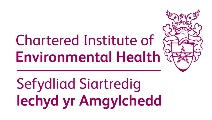 Diwrnod 1-16 Ionawr 2020 a Diwrnod 2- 26 Mawrth 2020MRC, Llandrindod, PowysCost :    Opsiwn 1- Diwrnod 1 yn unig - £95   (aelodau CIEH)      £145 (ddim yn aelodau) Opsiwn 2- Cwrs llawn (2 ddiwrnod + Aseiniad) - £200 (aelodau CIEH) £250 (ddim yn aelodau)Noder trwy gofrestru ar gyfer y cwrs hwn eich bod yn cytuno i’ch manylion cyswllt gael eu cadw a’u rhannu rhwng CIEH a WHIASU at y dibenion canlynol:Cysylltu â chi cyn y cwrs gyda chyfarwyddiadau ymuno perthnasol a deunyddiau cyn y cwrs Cysylltu â chi mewn perthynas â’ch aseiniad/gwaith cwrs (lle y bo’n berthnasol)Cysylltu â chi tua 6 mis ar ôl y cwrs i gael adborth fydd yn cyfrannu at welliant parhaus strwythur a chynnwys y cwrsCysylltu â chi mewn perthynas â chyrsiau hyfforddiant CIEH, gweithdai, digwyddiadau a gynhelir gan WHIASU ac adnoddau eraill fel Cylchlythyr WHIASU yn y dyfodol. Hysbysiad Preifatrwydd/Datganiad Diogelu DataBydd unrhyw ddata personol y byddwch yn ei gyflwyno’n cael ei gadw a’i brosesu yn unol â deddfwriaeth diogelu data. Gall cyflogeion awdurdodedig WHIASU/Iechyd Cyhoeddus Cymru neu Sefydliad Siartredig Iechyd yr Amgylchedd (CIEH) weld a defnyddio’r wybodaeth at y dibenion a restrir uchod yn unig. Mae Hysbysiad Preifatrwydd llawn Iechyd Cyhoeddus Cymru ar gael yma. Os NAD ydych eisiau i WHIASU gadw eich manylion cyswllt at ddibenion anfon mwy o wybodaeth atoch yn ymwneud â hyfforddiant HIA, newyddion a digwyddiadau WHIASU, ticiwch yma Dychwelwch y ffurflen/ni wedi eu llenwi i CIEH yn wales@cieh.org   Neu anfonwch at Gail Gerrard, CIEH, Lakeside Court, Llantarnam Parkway, Cwmbrân, NP44 3GAPrintiwch Enw …………………………………    Llofnod     ……………………………………… DyddiadLlinell amser Amlinelliad Diwrnod 1 16/01/20Presenoldeb llawn gan yr holl gynadleddwyr 4 wythnos 13/02/20Cyn-gyflwyniad dewisol o asesiad 6 wythnos Adborth a sylwadau gan aseswyr yn cael ei ddychwelyd at y cynadleddwyr (bydd gan y cyfranogwyr bythefnos i wneud diwygiadau)8 wythnos 12/03/20Cyflwyniad terfynol yr aseiniad ar ôl gwneud diwygiadau 10 wythnos 26/03/20Diwrnod 2 adolygu ac adlewyrchu 11-12wythnos Adborth terfynol a’r canlyniadau’n cael eu hanfon at y cynadleddwyr Opsiwn  1 neu 2 Ffi i’w thalu EnwTeitl y swyddRôl ee. Polisi tai/defnydd o dir EHO  SefydliadSector (Cyhoeddus, Preifat, 3ydd, Arall, rhowch fanylion)Lleoliad Daearyddol (ALl, Rhanbarth, Cenedlaethol)E-Bost Cymeradwyaeth rheolwr llinellIe/naMynychu gyda chydweithwyrIe/naNoder bydd y cwrs yn cael ei gyflwyno yn Saesneg.Ar gyfer gohebiaeth ysgrifenedig gan Iechyd Cyhoeddus Cymru yn y dyfodol mae angen i ni wybod eich dewis o ran iaith,  Nodwch Cymraeg neu Saesneg ______________________________________Noder bydd y cwrs yn cael ei gyflwyno yn Saesneg.Ar gyfer gohebiaeth ysgrifenedig gan Iechyd Cyhoeddus Cymru yn y dyfodol mae angen i ni wybod eich dewis o ran iaith,  Nodwch Cymraeg neu Saesneg ______________________________________Rhowch fanylion mewn perthynas ag unrhyw brofiad/gwybodaeth flaenorol am HIA(noder nad yw profiad blaenorol yn angenrheidiol ar gyfer y cyrsiau hyfforddiant cyflwyniadol a HIA pen desg cyflym) Amcanion datblygu personol/proffesiynol ar gyfer mynychu’r cwrs 